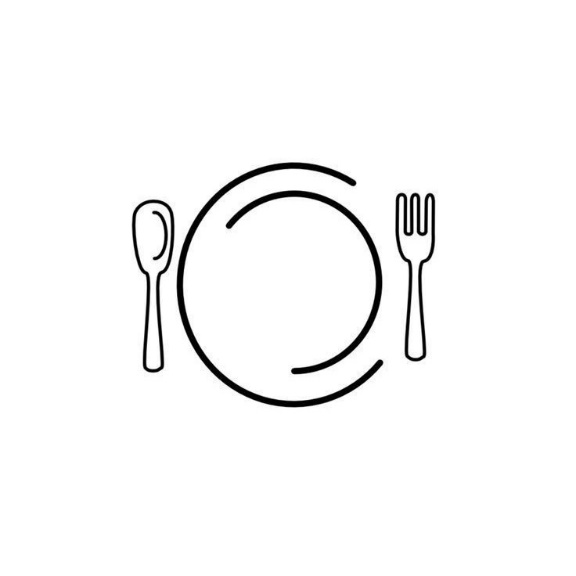 ŠKOLSKI JELOVNIK01.03 – 31.03                                               01.03 PON – KROFNA OD ČOKOLADE, SVJEŽE MLIJEKOB skupina                             02.03. UTO – PANIRANA PILETINA, RIZI BIZI, KRUH 03.03. SRIJ – KROMPIR TJESTO, VOĆE                                              04.03. ČET –  SARMA , KRUH, VOĆE                                            05.03 PET – ČOKOLADNE LOPTICE, SVJEŽE MLIJEKOA skupina                            08.03. PON – PUTAR ŠTANGICA, JOGURT                                                09.03. UTO – PILETINA SA KORIJENASTIM POVRĆEM, KRUH                      10.03. SRIJ – TJESTENINA BOLOGNESE, VOĆE                                                                 11.03. ČET – GRAH SA KOBASICOM, KRUH, VOĆE                                       12.03. PET – SLANI PRSTIĆI, JOGUR B skupina                      15.03. PON – BUČINO PECIVO, SVJEŽE MLIJEKO              16.03. UTO – PILETINA SA KORIJENASTIM POVRĆEM, KRUH                                                  17.03. SRIJ – GUSTI GRAŠAK SA HRENOVKAMA, KRUH, VOĆE                                                 18.03. ČET – MESNE OKRUGLICE, KRUH, VOĆE                                                19.03. PET – SLANI ROŠČIĆ, SVJEŽE MLIJEKO A skupina                              22.03. PON – PIZZA MALA 23.03. UTO –  PANIRANA PILETINA, RIZI BIZI, KRUH      24.03. SRIJ – KNEDLE SA ŠLJIVAMA, SVJEŽE VRHNJE, VOĆE                                                25.03. ČET – SARMA, KRUH, VOĆEB skupina                              26.03. PET – MOTANI BUREK SA SIROM, JOGURT                                             29.03. PON – PUTAR ŠTANGICA, SALAMA, SIR, JOGURT  30.03. UTO - PANIRANA PILETINA, RIZI BIZI, KRUH31.03. SRI – ČOKO LOPTICE, SVJEŽE MLIJEKO